اختبار الكفايات اللغوية2 -1 – اختبار الكفاية الإملائية   – للعام الدراسي 1444هـاختر الإجابة الصحيحة فيما يأتي رابط الإجابة عن الاختبار https://youtu.be/btcRslhZHeoالمملكة العربية السعوديةوزارة التعليمإدارة التعليم .................مدرسة : ......................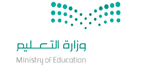 المادة : الكفايات اللغوية 2-1الصف :الثاني  الثانوي مسارات الزمن : ساعة اسم الطالب : ........................................................................................................الصف : الثاني  الثانوي  مسارات   (      )  201- نضع الألف الفارقة في جملة ........1- نضع الألف الفارقة في جملة ........1- نضع الألف الفارقة في جملة ........أ- مهندسو الشركة متقنون لأعمالهم ب – لا تنسو أداء واجباتكمجـ -  الحق يعلو ولا يعلى عليه.2- من طرق معرفة أصل الألف المتطرفة:2- من طرق معرفة أصل الألف المتطرفة:2- من طرق معرفة أصل الألف المتطرفة:أ- التثنية أوالجمع.ب – الاتيان المضارع أو المصدر .جـ - كلاهما صواب3- " يحيا بن زكريا من أنبياء بني إسرائيل.               الخطأ الإملائي في الجملة السابقة في كلمة.....3- " يحيا بن زكريا من أنبياء بني إسرائيل.               الخطأ الإملائي في الجملة السابقة في كلمة.....3- " يحيا بن زكريا من أنبياء بني إسرائيل.               الخطأ الإملائي في الجملة السابقة في كلمة.....أ- يحيا   ب –  بن                   جـ - زكريا 4- تُكتب الألف المتطرفة في موسى على صورة ( ى ) لأنه :4- تُكتب الألف المتطرفة في موسى على صورة ( ى ) لأنه :4- تُكتب الألف المتطرفة في موسى على صورة ( ى ) لأنه :أ- أكثر من ثلاثة أحرفب – اسم أعجمي.جـ - أصل الألف ياء5 – سبب كتابة الألف المتطرفة على صورتها القائمة في كلمة ( دنا )5 – سبب كتابة الألف المتطرفة على صورتها القائمة في كلمة ( دنا )5 – سبب كتابة الألف المتطرفة على صورتها القائمة في كلمة ( دنا )أ – فعل ثلاثي أصل الألف واوب- اسم ثلاثي أصل الألف ياءجـ - من الحروف المستثناة6-  "تُحذف الألف من "الرحمن ، إله".......6-  "تُحذف الألف من "الرحمن ، إله".......6-  "تُحذف الألف من "الرحمن ، إله".......أ- خطا لا لفظا ب – لفظا لا خطاجـ -  خطا ولفظا7-  من الكلمات التي تُزاد فيها الواو :7-  من الكلمات التي تُزاد فيها الواو :7-  من الكلمات التي تُزاد فيها الواو :أ- أولات  وأولئكب عمرو جـ -  كلها صواب8- للإهمال نتائج وخيمة. كلمة "للإهمال"  حُذفت منها :8- للإهمال نتائج وخيمة. كلمة "للإهمال"  حُذفت منها :8- للإهمال نتائج وخيمة. كلمة "للإهمال"  حُذفت منها :أ- ال  ب – همزة الوصل .جـ - اللام     9-  في بلدتنا ..........إلى الخير 9-  في بلدتنا ..........إلى الخير 9-  في بلدتنا ..........إلى الخير أ- داعيب – داعٍجـ - داعٌ10-  الكتابة الصحيحة لكلمة ( الليمون ) إذا دخل عليها حرف الجر اللام :10-  الكتابة الصحيحة لكلمة ( الليمون ) إذا دخل عليها حرف الجر اللام :10-  الكتابة الصحيحة لكلمة ( الليمون ) إذا دخل عليها حرف الجر اللام :أ- لليمونب – للليمونجـ - ل الليمون.11-أنا من بدل بالكتب الصحابا         لم أجد لي وافيا إلا الكتابا . نوع الألف في كلمة "الكتابا"    11-أنا من بدل بالكتب الصحابا         لم أجد لي وافيا إلا الكتابا . نوع الألف في كلمة "الكتابا"    11-أنا من بدل بالكتب الصحابا         لم أجد لي وافيا إلا الكتابا . نوع الألف في كلمة "الكتابا"    أ-  ألف الفارقة  ب – ألف الإطلاق  جـ -  ألف التثنية 12-   .الطلاب لن ....................... عن الحضور.12-   .الطلاب لن ....................... عن الحضور.12-   .الطلاب لن ....................... عن الحضور.أ- يتأخروب – يتأخرون جـ -  يتأخروا.13-  سلمى فتاة ........... إلى طلب العلم.13-  سلمى فتاة ........... إلى طلب العلم.13-  سلمى فتاة ........... إلى طلب العلم.أ- تسعاب – تسعى   جـ - تسع .14-  لا ..................لمنكر.14-  لا ..................لمنكر.14-  لا ..................لمنكر.أ- تدعوب – تدعونجـ -  تدعوا15-اشتريت .............15-اشتريت .............15-اشتريت .............أ- كتابًاب – كتابًجـ -  كتابٌ16-سافرت إلى .........16-سافرت إلى .........16-سافرت إلى .........أ- بلجيكىب – بلجيكا جـ -  فرنسى .17- ممَّ يصنع الزجاج ؟.      وصل حرف الجر ( مِن )  بـ ( ما ) ................17- ممَّ يصنع الزجاج ؟.      وصل حرف الجر ( مِن )  بـ ( ما ) ................17- ممَّ يصنع الزجاج ؟.      وصل حرف الجر ( مِن )  بـ ( ما ) ................أ- الاستفهامية.ب – الموصولة.جـ -  الشرطية .18- .تحدثت............ شاهدته18- .تحدثت............ شاهدته18- .تحدثت............ شاهدتهأ- عن ما ب – عمّجـ -  عمّا19-  ..................  الرجل بضيوفه ؟19-  ..................  الرجل بضيوفه ؟19-  ..................  الرجل بضيوفه ؟أ- أاحتفىب – احتفى.جـ -  أحتفى20-......................أيمن بالمعلم20-......................أيمن بالمعلم20-......................أيمن بالمعلمأ- اقتدىب – اقتدا.جـ -  اقتدي